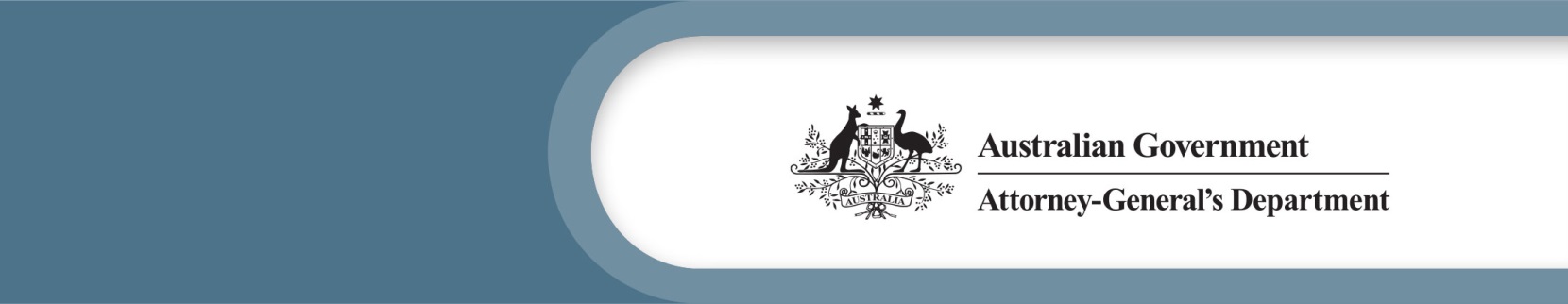 NATURAL DISASTER RELIEF AND RECOVERY ARRANGEMENTS(As per the NDRRA Determination 2017) ATTACHMENT H – ELIGIBILITY ENQUIRY FORMThis Form has been designed to assist the department to assess the eligibility of relief and recovery activities under the Natural Disaster Relief and Recovery Arrangements (NDRRA) as outlined in the determination. Please note that this form may also be used for eligibility queries regarding essential public assets, noting that states may also use Attachment C: Essential Public Assets Approval Form.In completing the Form, it is important to include as much information as possible. Some of the information requested in the Form is for the purpose of establishing context and will not influence decisions regarding eligibility under the determination. Please note the department may seek additional information as required for assessment.EMA AssessmentPART 1 – APPLICATION INFORMATIONPART 1 – APPLICATION INFORMATIONDate of applicationDD Month YYYYEligible disaster detailsEvent name: ^Name of event e.g. Southern Central Flooding March 2012^Event date: ^Date or approximate ranges when the event occurred^AGRN: ^Australian Government Reference Number^Lodging State^Name of the state or territory submitting the eligibility form^Lodging AgencyPrimary agency for disaster recovery mattersAuthorising officerName, position and contact detailsPlease note that the information in this Form will be made available to NDRRA Stakeholders Group members through the external user secure portal  Please note that the information in this Form will be made available to NDRRA Stakeholders Group members through the external user secure portal  PART 2 – DETAILS OF PROPOSED RECOVERY MEASURE OR ASSET RESTORATION PROJECTPART 2 – DETAILS OF PROPOSED RECOVERY MEASURE OR ASSET RESTORATION PROJECTDetails of the responsible State/Territory agency or local government associated with the proposed measureIdentify the State/Territory agency or local government, undertaking the proposed measure or asset restoration project.Description of proposed measure/asset to be repairedProvide a description of the proposed measure or asset restoration project.NOTE: Please include as much detail as possible. Attachments may be used.Description of why the measure is needed or damage to assetProvide a statement as to why the assistance measure or asset restoration project is required.CostPlease include the actual/estimated cost associated with the proposed measure or asset restoration project and identify which financial year the cost will be incurred.PART 3 – ASSET OWNERSHIP DETAILS (This part is applicable to eligibility queries associated with the restoration or replacement of essential public assets and must be completed if applicable)PART 3 – ASSET OWNERSHIP DETAILS (This part is applicable to eligibility queries associated with the restoration or replacement of essential public assets and must be completed if applicable)Undertaking namePlease outline who owns the asset proposed for restoration or replacement.Does the owner meet the eligible undertaking requirements under clause 1.1Please include necessary information to demonstrate that the entity is an eligible undertaking under 1.1 in respect of the asset proposed for restoration or replacement.Please ensure a statement is made against each part of the definition of an eligible undertaking under 1.1.An eligible undertaking is a body that: is one of the following: a department or other agency of a state government, or established by or under state legislation for public purposes (for example, a local government), andprovides services free of charge or at a rate that is 50 per cent or less of the cost to provide those services. PART 4 – STATE/TERRITORY ASSESSMENTPART 4 – STATE/TERRITORY ASSESSMENTRelevant NDRRA Determination Category & clause/sub-clausePlease identify which clause of the NDRRA Determination 2017 the state considers the activity to fall under.  How the proposed measure or restoration project accords with the determination?Please provide a statement as to why the state believes that the measure is eligible and accords with the determination. NOTE: Consideration must be given to the requirements of the relevant clause and the general principles for assistance under clause 3. For example, if a proposed measure is a CDO activity under clause 5.3.1.(k) it is necessary to address each sub-clause under 5.3.44.PART 5 – FURTHER INFORMATIONPART 5 – FURTHER INFORMATIONAny further relevant informationPlease include any other relevant information regarding the proposed measure or asset restoration project. AuthorisationAuthorisationAuthorisationAction Officer:[insert action officer name]Disaster Recovery Branch02 6141 XXXXAuthorised by:Name: ^Full name of Commonwealth approving officer^ Title: ^Job title of Commonwealth approving officer^Email address: ^email address of the Commonwealth approving officer^Phone number: ^contact phone no. including area code of the contact officer^Approved/Not approved (please circle)Signature:                                                                        Date:       /       / 02 6141 XXXXIssued:[insert date]